Peaceful Parents Workshop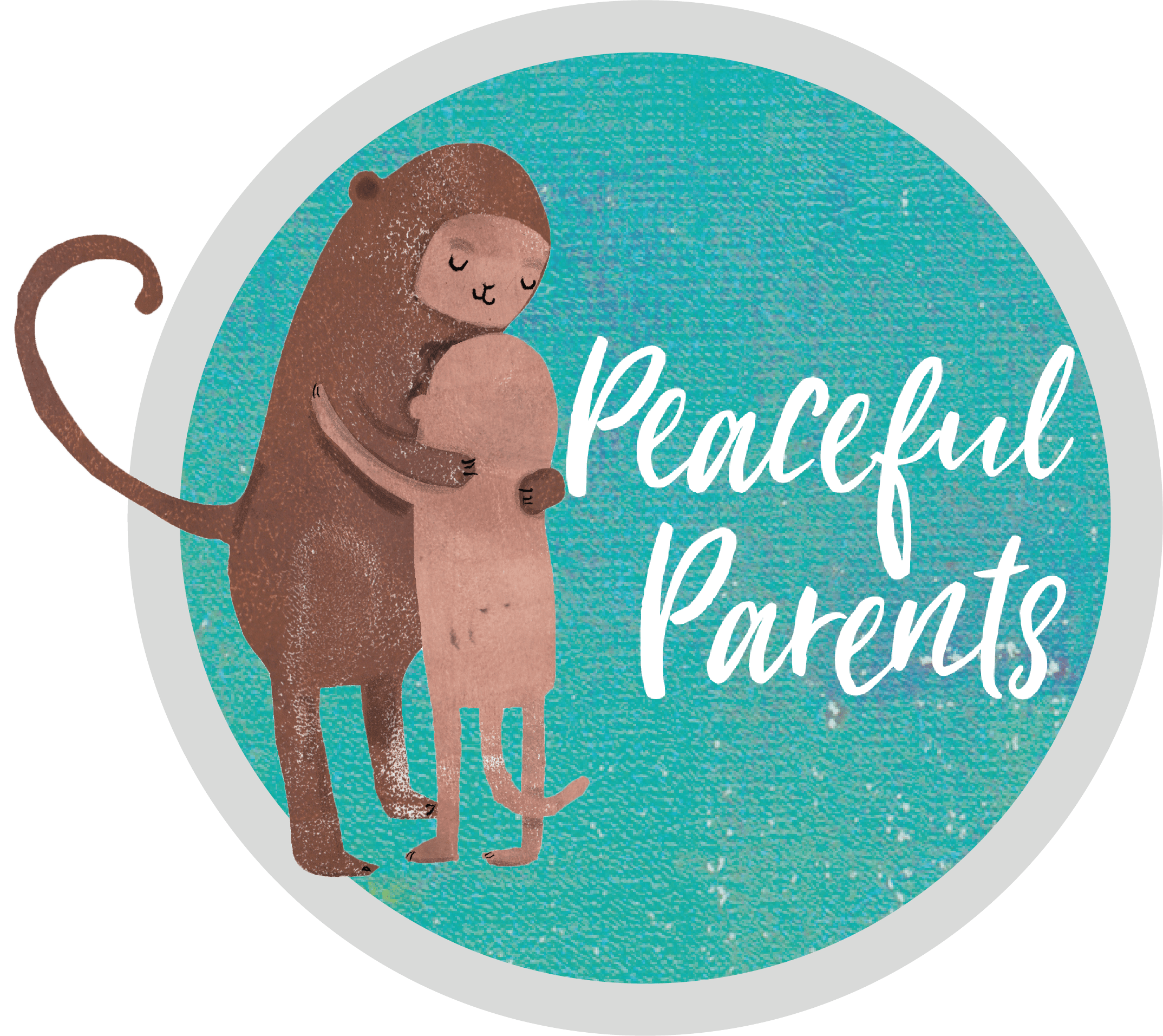 The Peaceful Parents Workshop is a Mindfulness and Positive Psychology based parenting workshop to increase parent’s wellbeing.  Parents learn strategies to lessen stress, enjoy parenting more as well as learning practical strategies to support and build resilience in their children. Parents discover strategies for themselves...Mindfulness strategiesSlowing life down & being more in FlowEnjoying parenting more & reducing stressResilience building exercises & strategiesMindful parenting strategiesSelf-Care & Wellbeing BoostersPositive psychology strategies to boost wellbeingAnd to support their children...Mindful listening & respondingEffective Coping StrategiesManaging children’s feelings & worriesProblem Solving strategies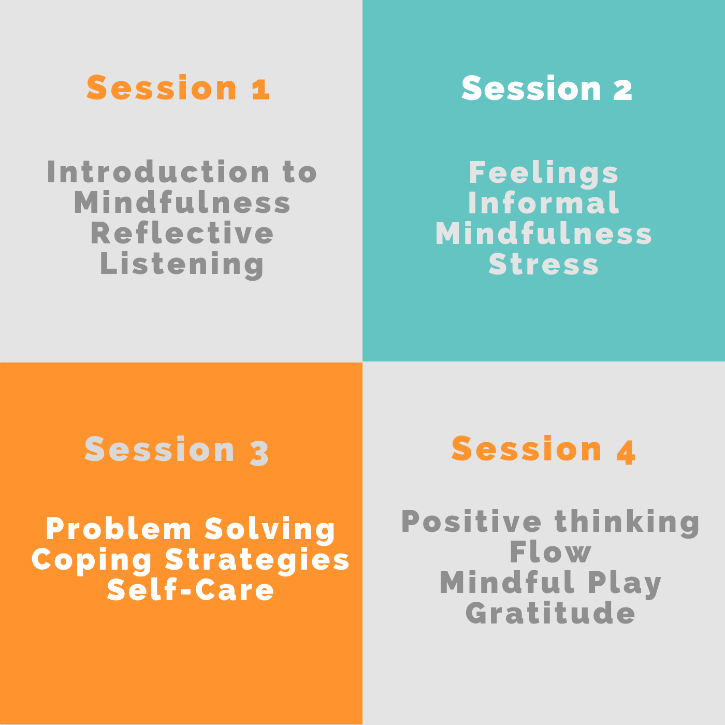 Peaceful Parents - Forward by Andrew Fuller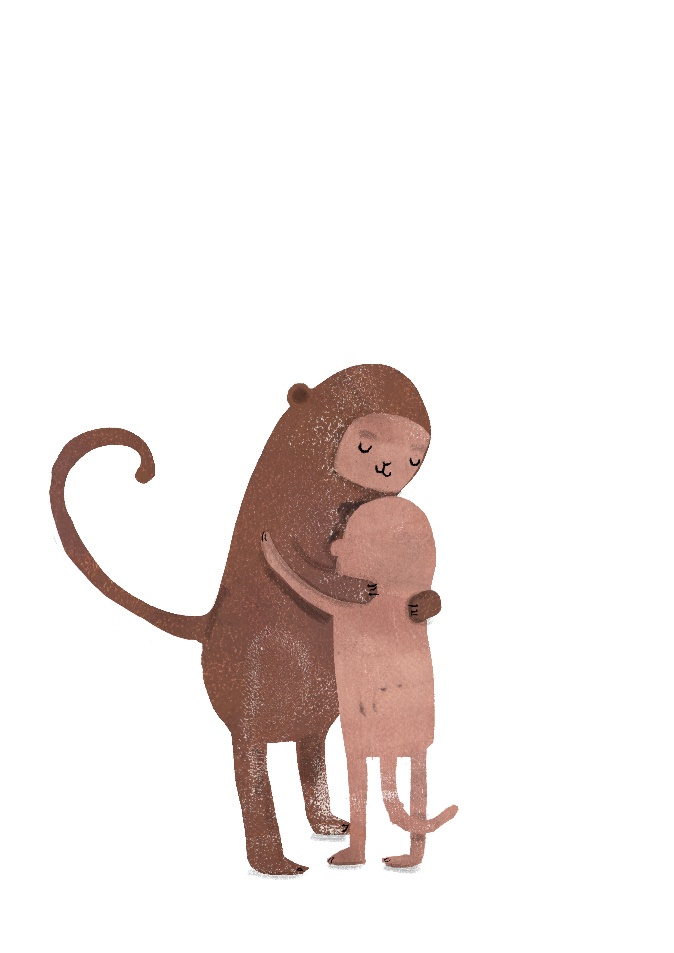 Forward by Andrew Fuller“The strongest predictor of life success for children is being able to regulate emotions. This means when they are feeling anxious or avoidant that they can bring themselves back to being resilient. We can teach children these skills. Even better we can show them how to do it.This is where the ‘Peaceful Parents’ program is so powerful. By focusing on listening, communication and mindful parenting we can demonstrate these skills to our children day in day out.  We also know that our relationships thrive when we Connect, Protect and Respect one another (CPR). Peaceful Parents builds this by helping parents:ConnectTo their strengths as parentsIdentifying strengths of childrenDeveloping cultures of unconditional positive regardsProtectKnow how to handle strong emotionsHow to listen wellCalming mindfulness and emotional regulationRespectUsing the 4 C’s – calm, curious, coach and communicate to develop ways to peacefully parent childrenGeorgina and the team at Wellbeing for Kids should be congratulated for putting together such a useful resource for parents.  Bravo!! “Andrew FullerAuthor, Clinical Psychologist and Family TherapistHon. Fellow, Uni of MelbourneAmbassador of Adolescent SuccessAmbassador of ALDAFAmbassador for Mind MatterPurpose							The purpose of the Peaceful Parents program is to enhance parent wellbeing which in turn positively impacts on their children’s wellbeing.  Not only is there growing evidence that reducing stress levels in parents naturally lessens the stress in the household for other family members, but it is also common sense.  Professor Lea Waters from Melbourne University has found in her research that “Mindfulness in parenting significantly reduces children’s stress levels”.   Also as Thich Nhat Han states "In a family, if there is one person who practices mindfulness, the entire family will become more mindful." In his many years of teaching mindfulness to families, he believes that mindfulness has a ripple effect in families.  What is the Peaceful Parents program?		A 4 session Mindfulness, Positive Psychology & Mindful Education program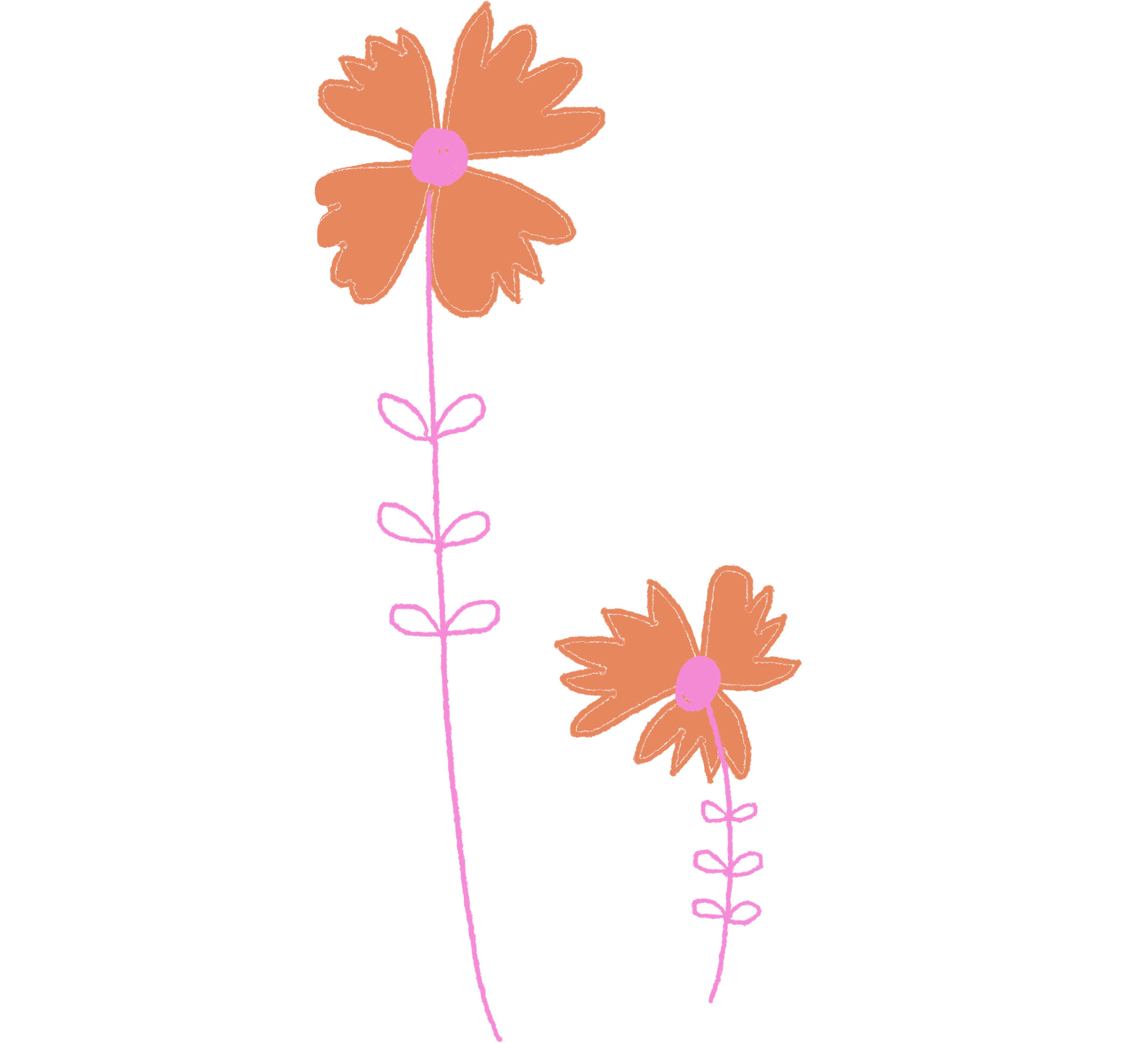 A series of workshops where learning is integrated into everyday lives and each week new strategies are taught and built on the previous week’s learningAn educational program where parents can also support each other through a group environmentWhat the program isn’t 		A program to address behavioural management or behavioural problems in childrenA counselling or therapy program for children or adultsA program to address individual issues with children or adultsA ‘seminar’ where parents are not participants  Outcomes					The many outcomes of the Peaceful Parents program include: Decreasing stress in parents and keeping stress levels lowIncreasing parent’s wellbeingBeginning and then maintaining a mindfulness practice to build a buffer against stressTo mindfully tune into and listen to children so emotions can be expressed freely and safely, which in turn helps children cope with life’s difficultiesHelping parents to ‘slow life down’ and have more mindful moments in their life Increased enjoyment of the parenting journey. The less stress parents have, the more enjoyment they will naturally haveTo support one another on the parenting journey and normalise the difficulties many parents have Learning helpful strategies to minimise stress and anxiety in childrenLearning helpful strategies to increase resilience in childrenBuilding on parents’ strategies to help and empower children to problem solve situations rather than take over, over manage or disempower children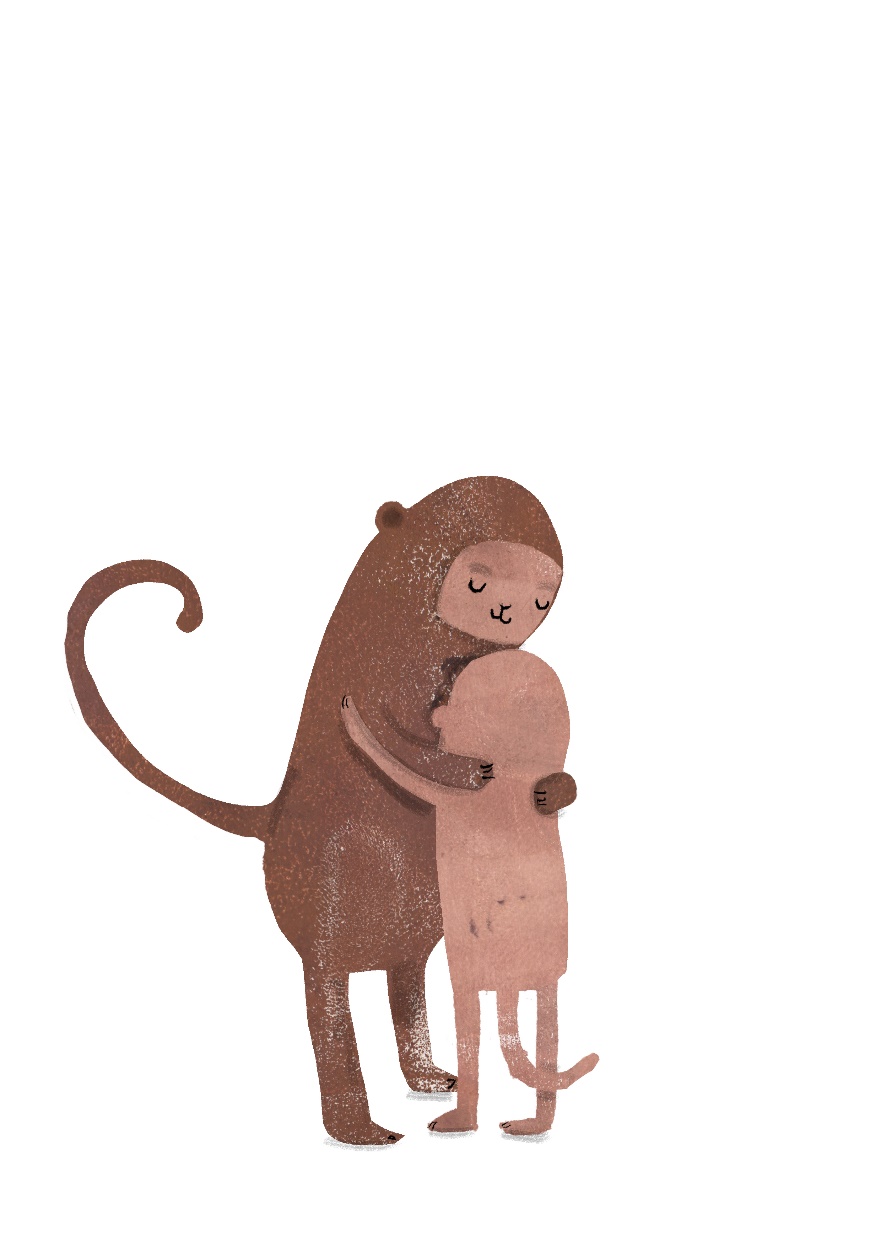 